LES NOMBRES RÉELSPARTIE A : NOTION DE NOMBRE RÉELNombres décimaux, nombres rationnels   Vidéo https://youtu.be/pKxTaiqnyHg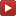 Nombres décimauxUn nombre décimal est un nombre de la forme , avec a entier et p entier naturel.Un nombre décimal peut s'écrire avec un nombre fini de chiffres après la virgule.L'ensemble des nombres décimaux est noté ⅅ.  Exemples :0,56  ⅅ3  ⅅ ⅅ mais   ⅅNombres rationnelsUn nombre rationnel est un nombre sous la forme d'un quotient  avec a un entier et b un entier non nul.L'ensemble des nombres rationnels est noté ℚ.  Exemples : ℚ4  ℚ-4,8  ℚ ℚ.Démonstration : Vidéo https://youtu.be/SHRo1ISyIXIDémontrons que le nombre rationnel  n’est pas décimal :On va effectuer une démonstration par l’absurde en supposant que  est décimal. Si notre démonstration aboutit à une absurdité, cela prouvera que notre hypothèse de départ est fausse.Supposons donc que  est décimal. Alors il s’écrit sous la forme  =   avec a entier et p entier naturel.Donc  et donc  est divisible par 3.Un nombre est divisible par 3 lorsque la somme de ses chiffres est divisible par 3.Or, ceci est impossible car la somme des chiffres de  est 1, et 1 n’est pas divisible par 3.  Donc l’hypothèse posée au départ est fausse et donc  n’est pas décimal Nombres réelsDéfinitionUn nombre est réel s’il est l’abscisse d’un point d’une droite graduée appelée la droite numérique.L'ensemble des nombres réels est noté ℝ.C'est l'ensemble de tous les nombres que nous utiliserons en classe de seconde.Exemples :2, 0, -5, 0.67, ,  ou  appartiennent à ℝ.Classification des nombresTous les nombres de l’ensemble des entiers naturels ℕ appartiennent à l’ensemble des entiers relatifs ℤ.On dit que l’ensemble ℕ est inclus dans l’ensemble ℤ. On note :  ℕ  ℤ.On a également les inclusions suivantes :  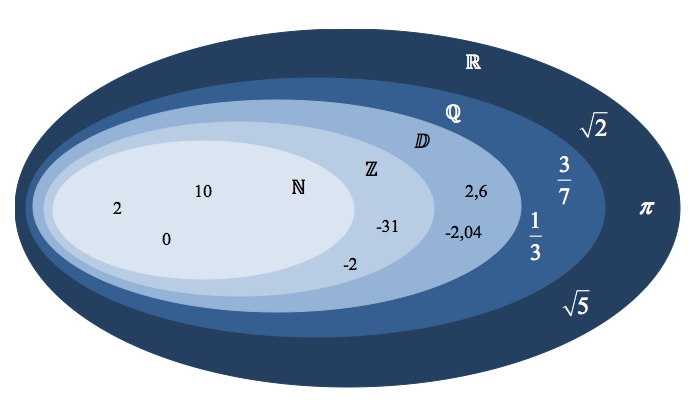 ℕ  ℤ  ⅅ  ℚ  ℝ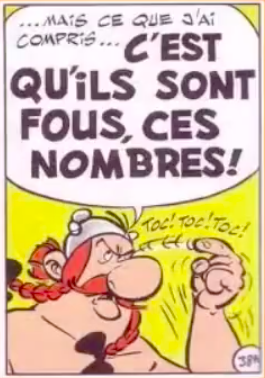 La classification des nombres : Vidéo https://youtu.be/kL-eMNZiARMLes nombres irrationnelsDéfinition : Un nombre réel qui n’est pas rationnel est dit irrationnel.Exemples : ,  ou encore  sont des nombres irrationnels. Ils ne peuvent pas s’écrire sous la forme  avec a et b deux entiers relatifs, b non nul.Comme pour un nombre rationnel, il n’est pas possible d’écrire un nombre irrationnel sous forme décimale. En effet, le nombre de décimales qui le constitue est infini mais de surcroît ces décimales se suivent sans suite logique.Démonstration : Irrationalité de On va effectuer une démonstration par l’absurde en supposant que  est rationnel. Si notre démonstration aboutit à une absurdité, cela prouvera que notre hypothèse de départ est fausse.Supposons donc que  est un rationnel.Il s’écrit alors  =  avec a et b entiers naturels premiers entre eux, b non nul.Ainsi :  = 2 soit .On en déduit que a2 est pair, ce qui entraîne que a est pair.En effet, si a était impair, alors a2 serait impair (voir Chapitre « Notion de multiple, diviseur et nombre premier »). Puisque a est pair, il existe un entier naturel k tel que a = 2k. Comme, On a : Soit :  Soit encore . On en déduit que b2 est pair, ce qui entraîne que b est pair.Or, a et b sont premiers entre eux, donc ils ne peuvent être pairs simultanément. On aboutit à une absurdité.Donc,  n’est pas un rationnel.Et donc,  est un irrationnel.Déterminer un arrondi d’un nombre : Vidéo https://youtu.be/53VOST9yJfgMéthode : Donner un encadrement d’un nombre réel Vidéo https://youtu.be/sJIXJT3fdcUA l’aide de la calculatrice donner un encadrement à 10-3 de  et de . La calculatrice affiche des valeurs approchées :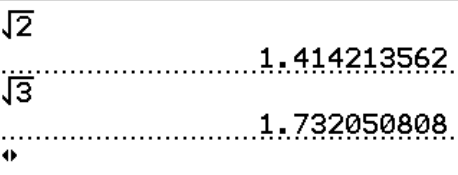 On a alors les encadrements à 10-3 :    et   .PARTIE B : INTERVALLESNotationsL’ensemble de tous les nombres réels x tels que 2 ≤ x ≤ 4 peut se représenter sur une droite graduée.Cet ensemble est appelé un intervalle et se note : [2 ; 4]Exemple :L’ensemble de tous les nombres réels x tels que –2 ≤ x ≤ 7 se note : [–2 ; 7].On a par exemple :4  [–2 ; 7]–1  [–2 ; 7]8  [–2 ; 7] Vidéo https://youtu.be/9MtAK7XzrlsRemarque : L’ensemble des nombres réels ℝ est un intervalle qui peut se noter ]–∞ ; +∞[.Intervalle ouvert et intervalle ferméDéfinitions :On dit qu'un intervalle est fermé si ses extrémités appartiennent à l'intervalle. On dit qu’il est ouvert dans le cas contraire.Exemples : Vidéo https://youtu.be/Il_nVCMHIu8L’intervalle [–2 ; 5] est un intervalle fermé.On a :  –2  [–2 ; 5] et 5  [–2 ; 5]L’intervalle ]2 ; 6[ est un intervalle ouvert.On a :  2  ]2 ; 6[ et 6  ]2 ; 6[L’intervalle  est également un intervalle ouvert.Intersections et réunions d’intervallesDéfinitions :- L'intersection de deux ensembles A et B est l'ensemble des éléments qui appartiennent à A et à B et se note AB.- La réunion de deux ensembles A et B est l'ensemble des éléments qui appartiennent à A ou à B et se note AB.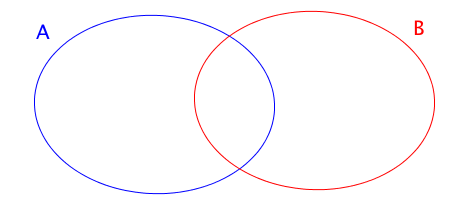 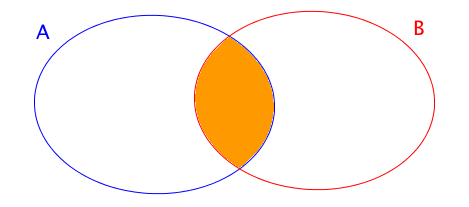 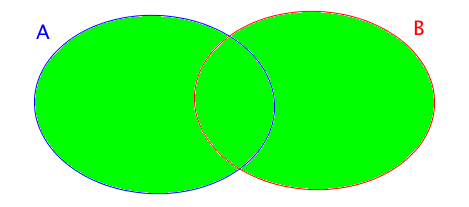 Méthode : Déterminer l’intersection et la réunion d’intervalles Vidéo https://youtu.be/8WJG_QHQs1Y Vidéo https://youtu.be/hzINDVy0dggDans les cas suivants, déterminer l'intersection et la réunion des intervalles I et J :	1)  I = [–1 ; 3] et J = ]0 ; 4[ 		2)  I = ] –∞ ; –1] et J = [1 ; 4]1) Pour visualiser les ensembles solutions, on peut représenter les intervalles I et J sur un même axe gradué.Les nombres de l'intersection des deux ensembles sont les nombres qui appartiennent à la fois aux deux ensembles. Il s’agit donc de la zone de l’axe gradué où les deux ensembles se superposent. Ainsi I  J = ]0 ; 3].Les nombres de la réunion des deux ensembles sont les nombres qui appartiennent au moins à l'un des deux ensembles. Il s’agit donc de la zone de l’axe gradué marquée soit par l’intervalle I soit par l’intervalle J. Ainsi I  J = [–1 ; 4[.2)  Ici, les ensembles I et J n’ont pas de zone en commun. L’intersection des deux intervalles est vide.Un ensemble qui ne contient aucun élément s’appelle l’ensemble vide et se note .On a alors : I  J = I  J = ] –∞ ; –1]  [1 ; 4]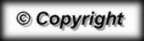 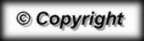 Nombres réels xNotationReprésentation2 ≤ x ≤ 4[2 ; 4]–1 < x ≤ 3]–1 ; 3]0 ≤ x < 2[0 ; 2[2 < x < 4]2 ; 4[x ≥ 2[2 ; +∞[∞ désigne l’infinix > –1]–1 ; +∞[x ≤ 3]–∞ ; 3]x < 2]–∞ ; 2[